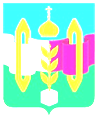 Российская ФедерацияАДМИНИСТРАЦИЯТельминского городского поселенияУсольского муниципального районаИркутской областиП О С Т А Н О В Л Е Н И Е От 29.03.2024 г.	                                                                               № 103р.п. ТельмаО внесении изменений в постановление от 15.09.2022 г. №273 «Об утверждении актуализированной схемы теплоснабжения городского поселения Тельминского муниципального образования на период до 2032 года»Рассмотрев заключение о результатах публичных слушаний по проекту актуализации схемы теплоснабжения Тельминского городского поселения Усольского муниципального района Иркутской области, протокол публичных слушаний от 19.03.2024 г., в соответствии с пунктом 6 части 1 статьи 6 Федерального закона от 27.07.2010 № 190-ФЗ «О теплоснабжении», постановлением Правительства Российской Федерации от 22.02.2012 № 154 «О требованиях к схемам теплоснабжения, порядку их разработки и утверждения», руководствуясь Федеральным законом от 06.10.2003 № 131-ФЗ "Об общих принципах организации местного самоуправления в Российской Федерации", законодательством Иркутской области, руководствуясь ст.ст. 23, 46 Устава Тельминского муниципального образования администрация Тельминского городского поселения Усольского муниципального района Иркутской области,ПОСТАНОВЛЯЕТ:Утвердить актуализированную схему теплоснабжения Тельминского городского поселения Усольского муниципального района Иркутской области согласно Приложению к настоящему постановлению Настоящее постановление подлежит официальному опубликованию в газете «Новости» и размещению на официальном сайте органов местного самоуправления Тельминского муниципального образования в информационно-телекоммуникационной сети «Интернет» по адресу gp-telminskoe.ru.Глава Тельминского городского поселения Усольского муниципального района Иркутской области 					       М.А. Ерофеев